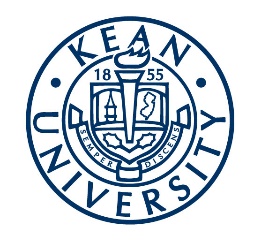 Faculty Seed Grant ApplicationFall 2020All full-time faculty with a home location on one of the Kean USA campuses are eligible to apply. Applicants must discuss their proposal with their ED or Chair first, and/or with the Dean, before submission.APPLICANT INFORMATIONName:  	School/Department and College:  	Faculty Rank: _____Professor _____Associate Professor _____Assistant Professor _____LecturerIf this is a joint application, provide Name, School/Department, College and Rank of co-PI: ___________________________________________________________________________PROPOSAL INFORMATIONProject title (less than 10 words)Summary – brief review of proposed project, program or travel (50 words max)Detailed proposal (750 words max, must include all of the items below)Discuss the overarching theme, research question or area of scholarship to be addressedAddress the direct benefit to studentsAddress the impact on the field, faculty involved and/or universityDetail the timeliness and/or time-sensitivity of the fundingMeasures of success (250 words max)Discuss goals, expected impact and/or related deliverablesBUDGETProvide line items of estimated expenses, total not to exceed $1,500 (In special circumstances, with justification, you may request up to $2,500. No awards over $2,500 will be made.)Refer to program guidelines for allowable and non-allowable costsBudget Justification (Explain how the requested items will be used in the execution of this project) If applicable, indicate total project budget and where the rest of the funding will be obtainedDescription of ItemCostTOTAL 